Publicado en Madrid el 20/12/2018 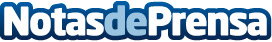 Cómo aumentar el reconocimiento de empresa de la mano de PA DIGITALEl portal para PYMES y autónomos muestra a empresas cómo aumentar su reconocimiento gracias a campañas de bannersDatos de contacto:PA DIGITALhttps://www.padigital.es/91 339 66 66Nota de prensa publicada en: https://www.notasdeprensa.es/como-aumentar-el-reconocimiento-de-empresa-de Categorias: Marketing Emprendedores E-Commerce Recursos humanos http://www.notasdeprensa.es